CASA OF _____ COUNTY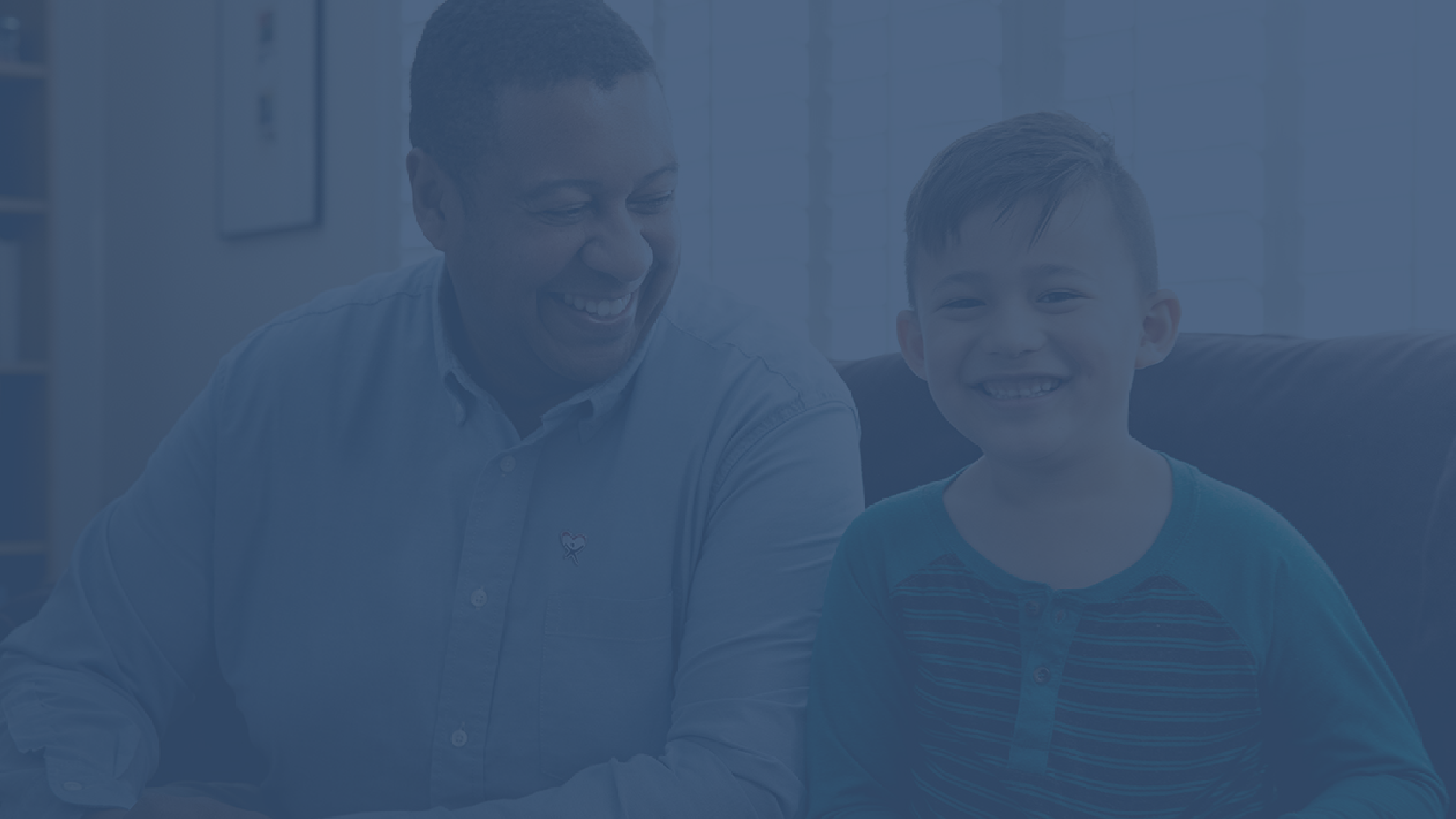 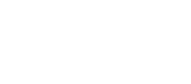 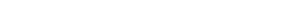 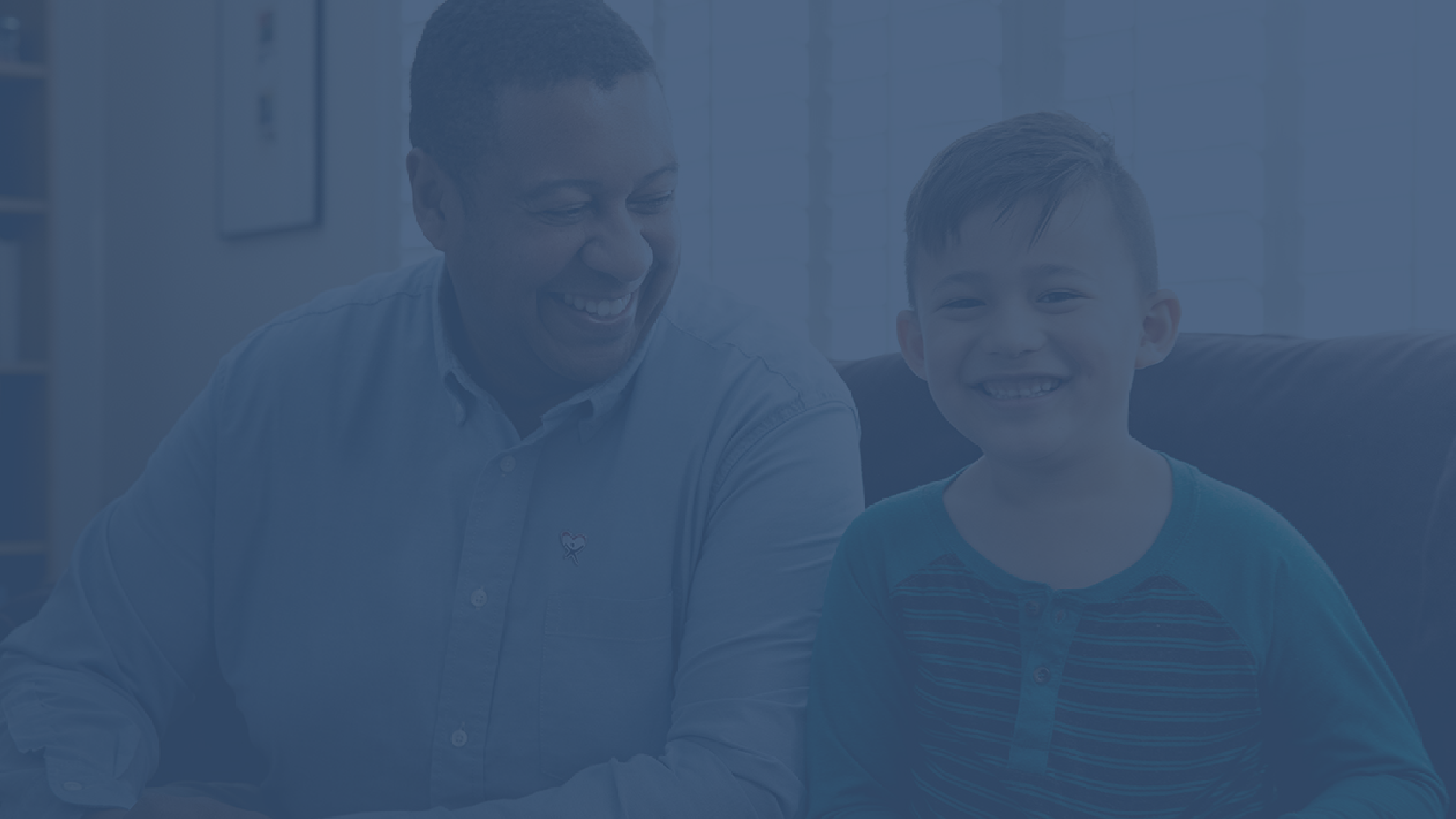 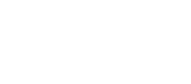 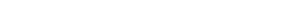 4 YEAR STRATEGIC PLANSTRATEGY OUTLINEMission Strategy Logic Model Year 1 GoalsYear 2 Goals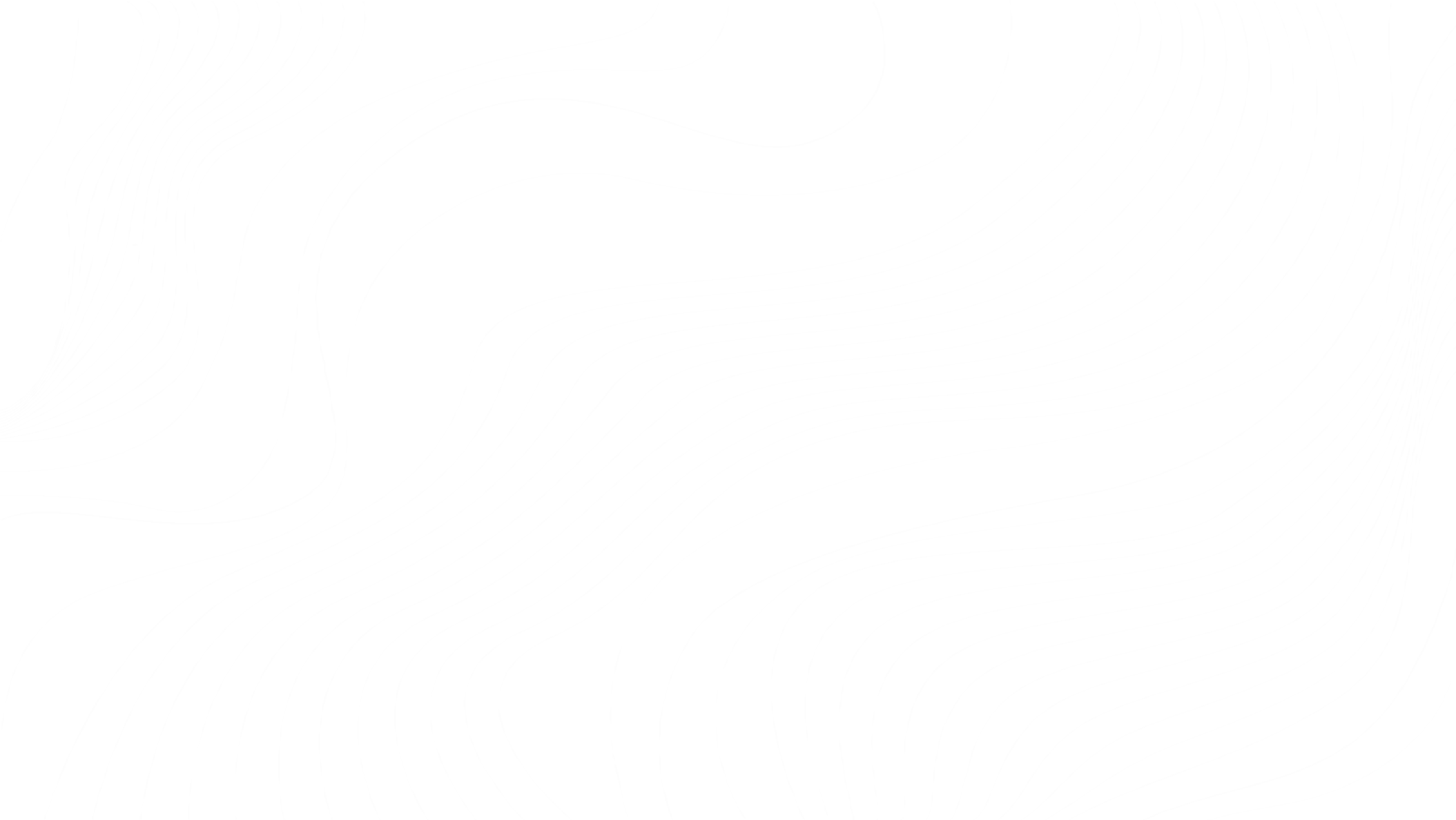 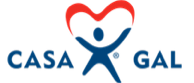 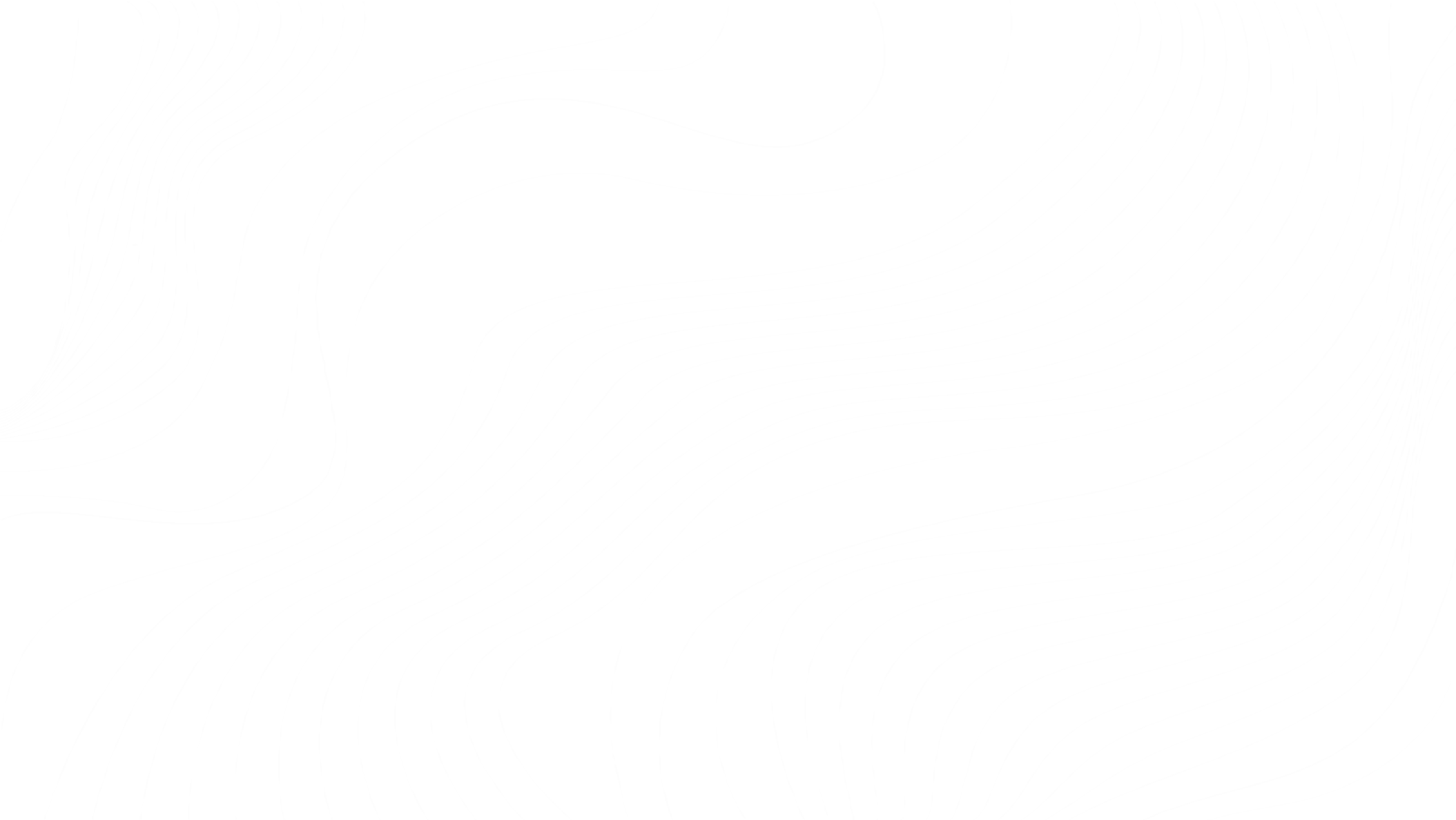 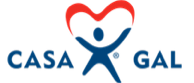 Year 3 GoalsYear 4 GoalsMISSION & VALUESCASA of ______ County recruits, trains and supports Court Appointed Special Advocates in ______County who serve as volunteer advocates on cases open in juvenile court due to abuse, neglect or dependency.The vision of CASA of _____ County is to provide advocacy, consistency and quicker routes to successful permanency for children who have experienced abuse, neglect or dependency.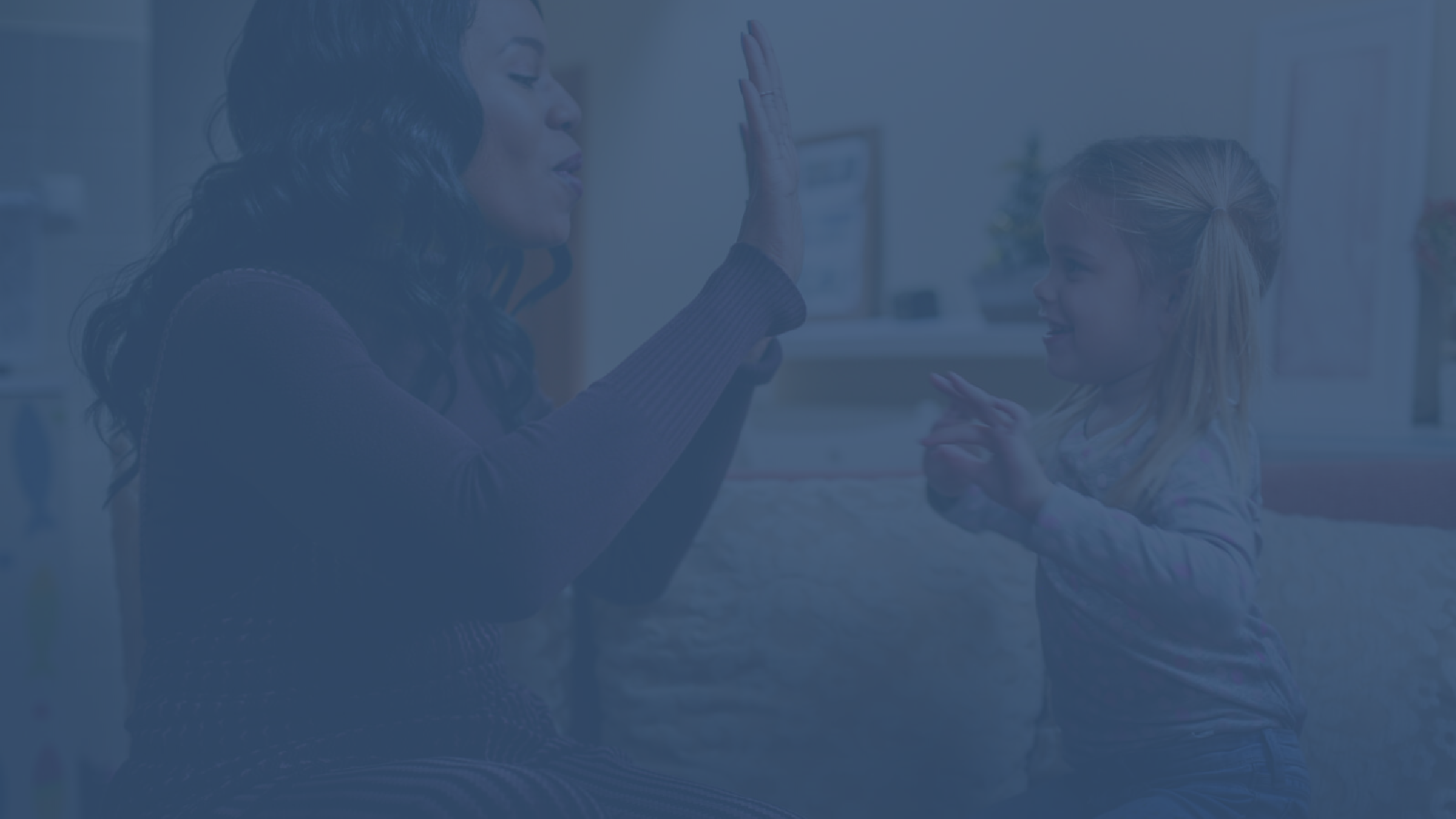 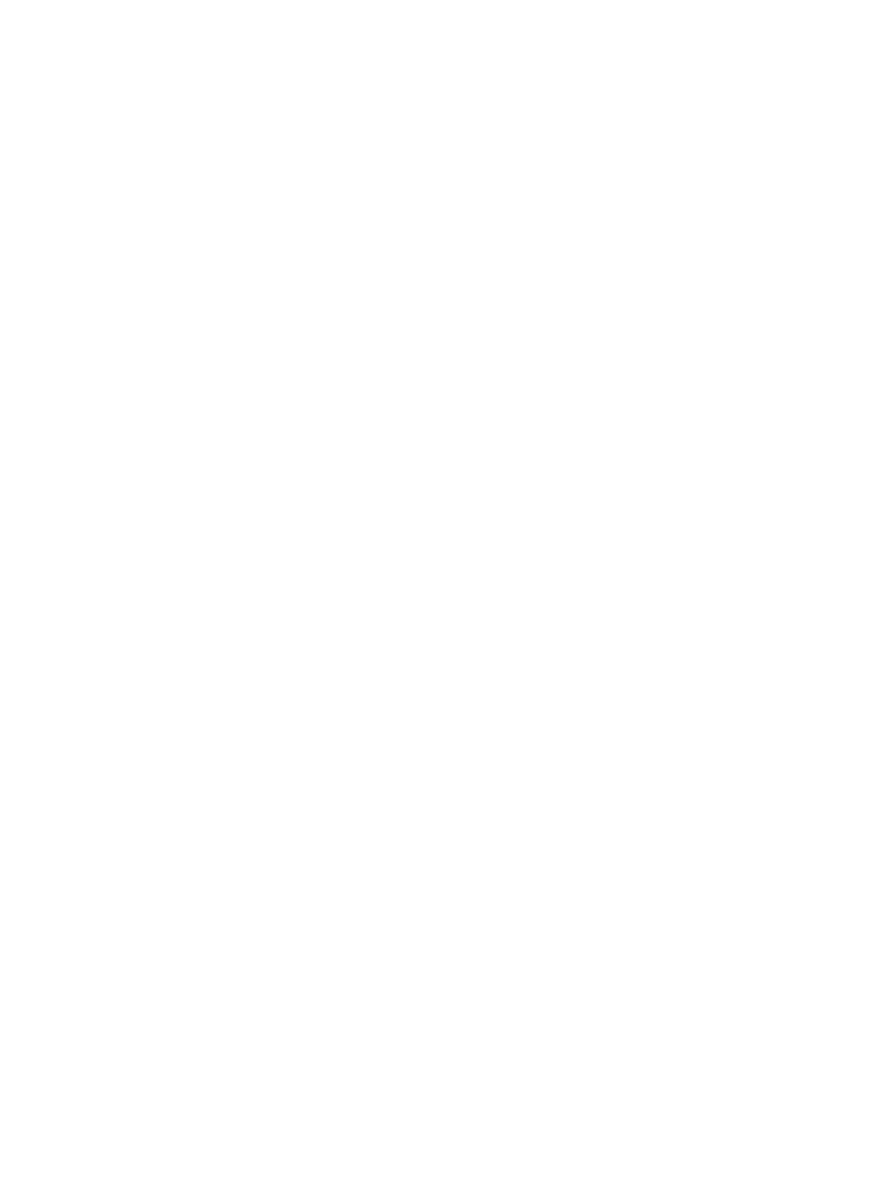 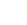 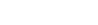 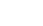 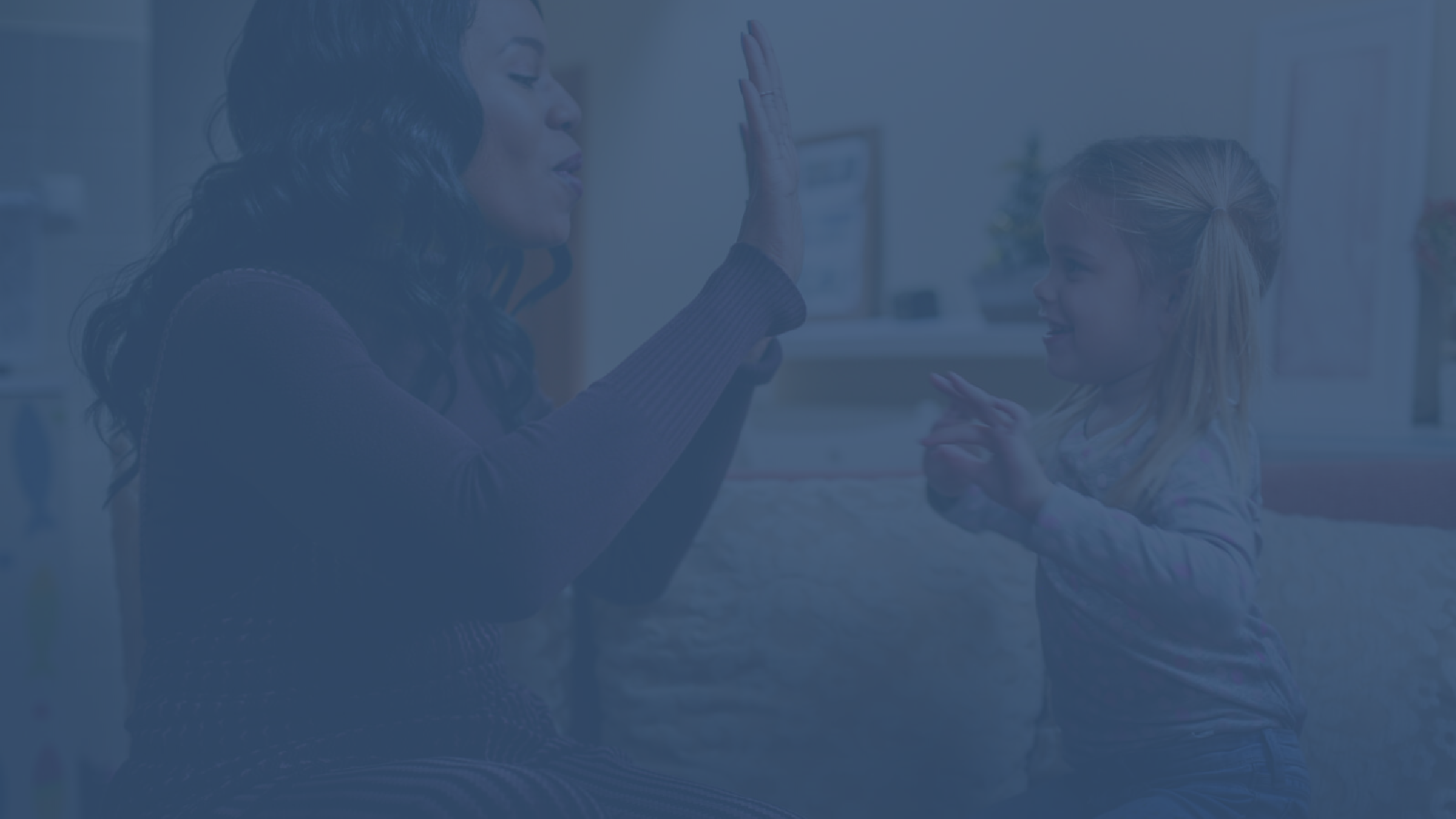 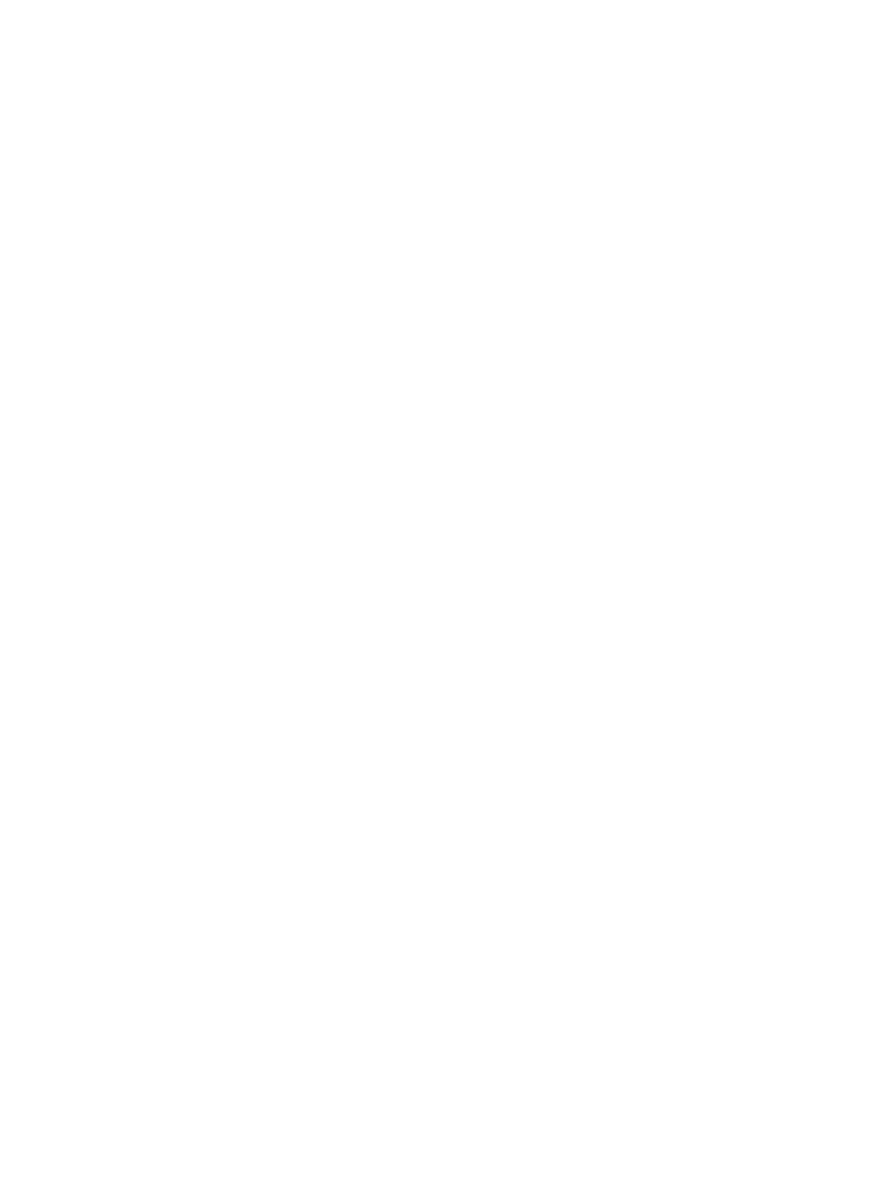 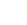 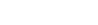 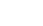 Service, collaboration, respect, integrity, diversity, and transparency are only a few of the values of CASA of _____ County.STRATEGY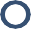 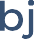 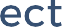 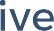 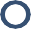 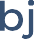 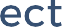 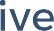 To serve 75% of children in juvenile court due to abuse, neglect or dependency in the county by 2025.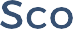 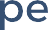 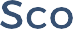 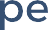 By recruiting, training and managing Court Appointed Special Advocates in the county who are committed to representing the child's best interest.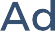 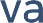 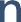 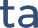 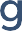 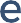 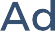 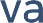 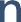 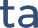 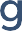 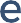 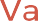 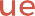 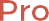 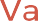 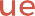 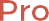 A volunteer experience that has tremendous, viewable, impact on a child's life and well-being.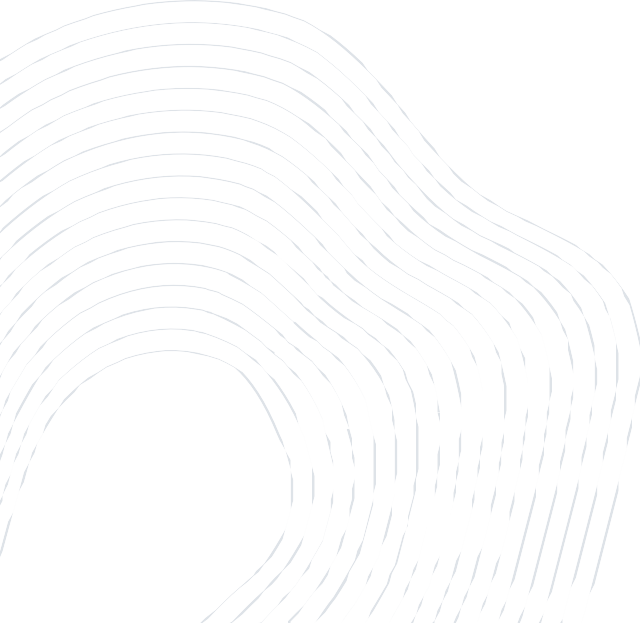 At least 2 pre-service training sessions a yearProviding in-service training sessionsEnsuring support with a volunteer manager per 30 volunteers.The strategy of CASA of _____ County is to grow to 75% of children served by 2025 by recruiting, training and managing committed CASA volunteers that make recommendations for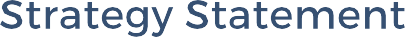 children who have experienced abuse, neglect or dependency and provide insight to juvenile court on what outcomes are in the best interest of the child.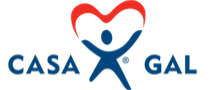 LOGIC MODEL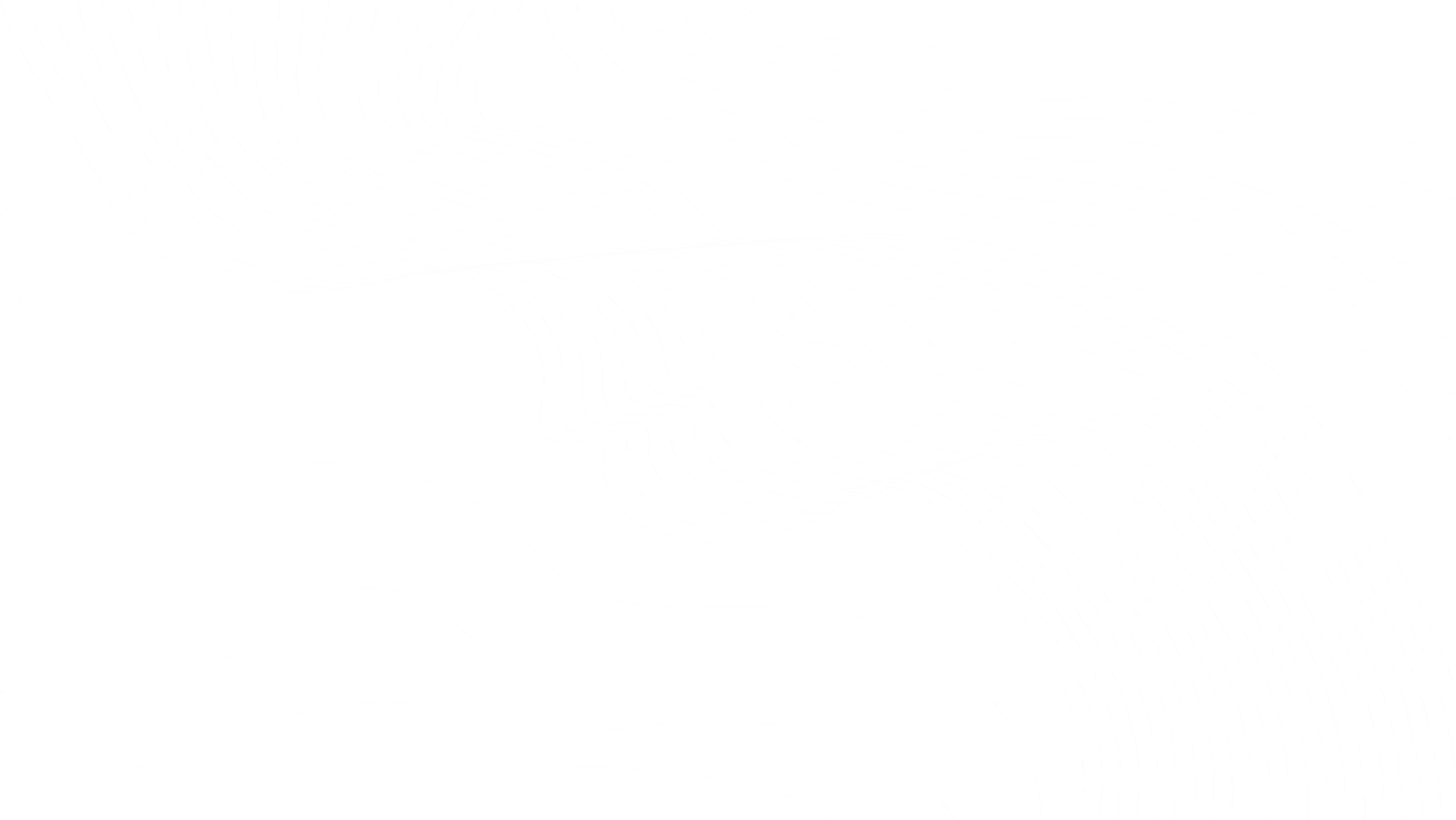 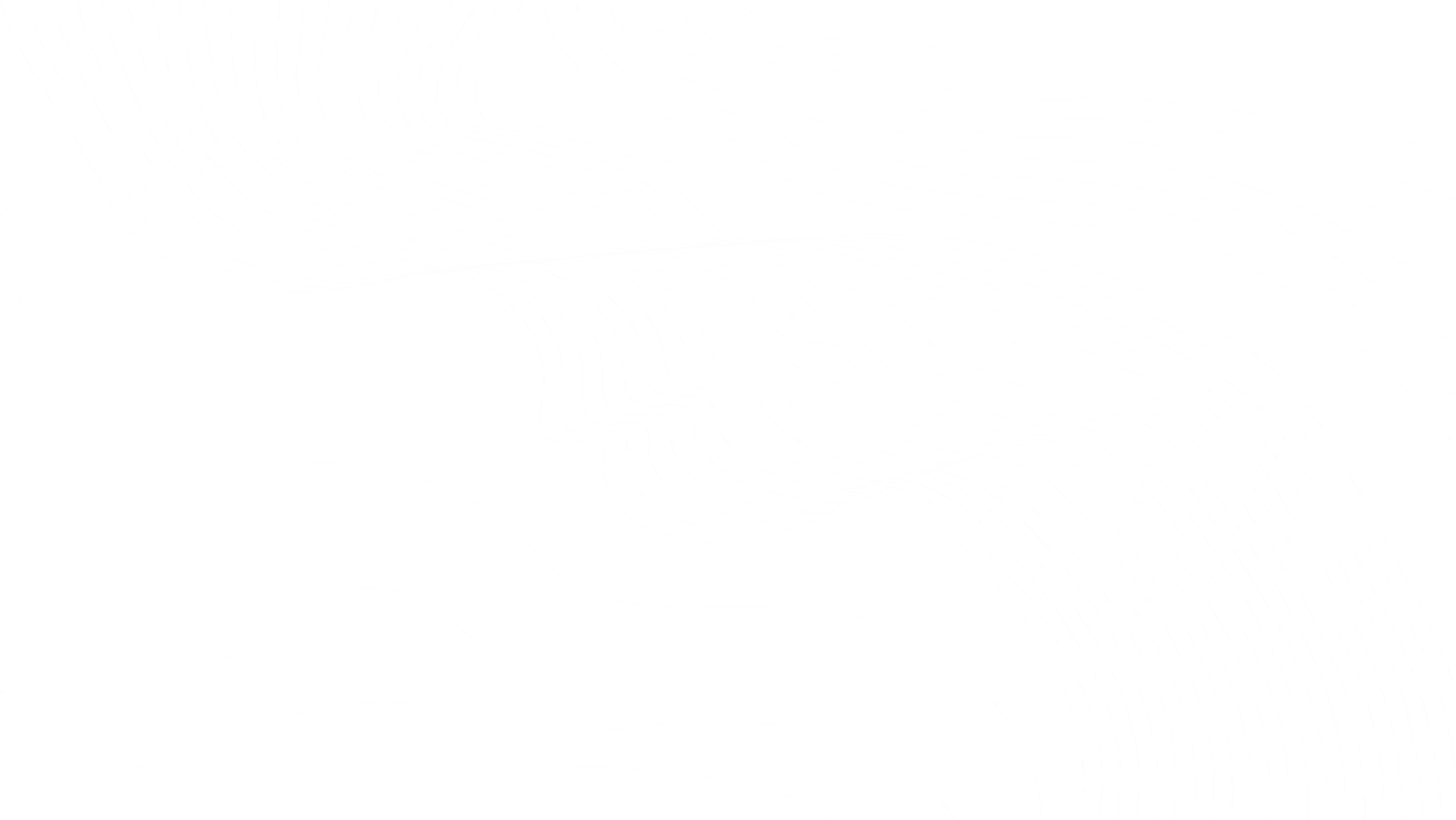 CASA OF _____ COUNTYYEAR 1 GOALS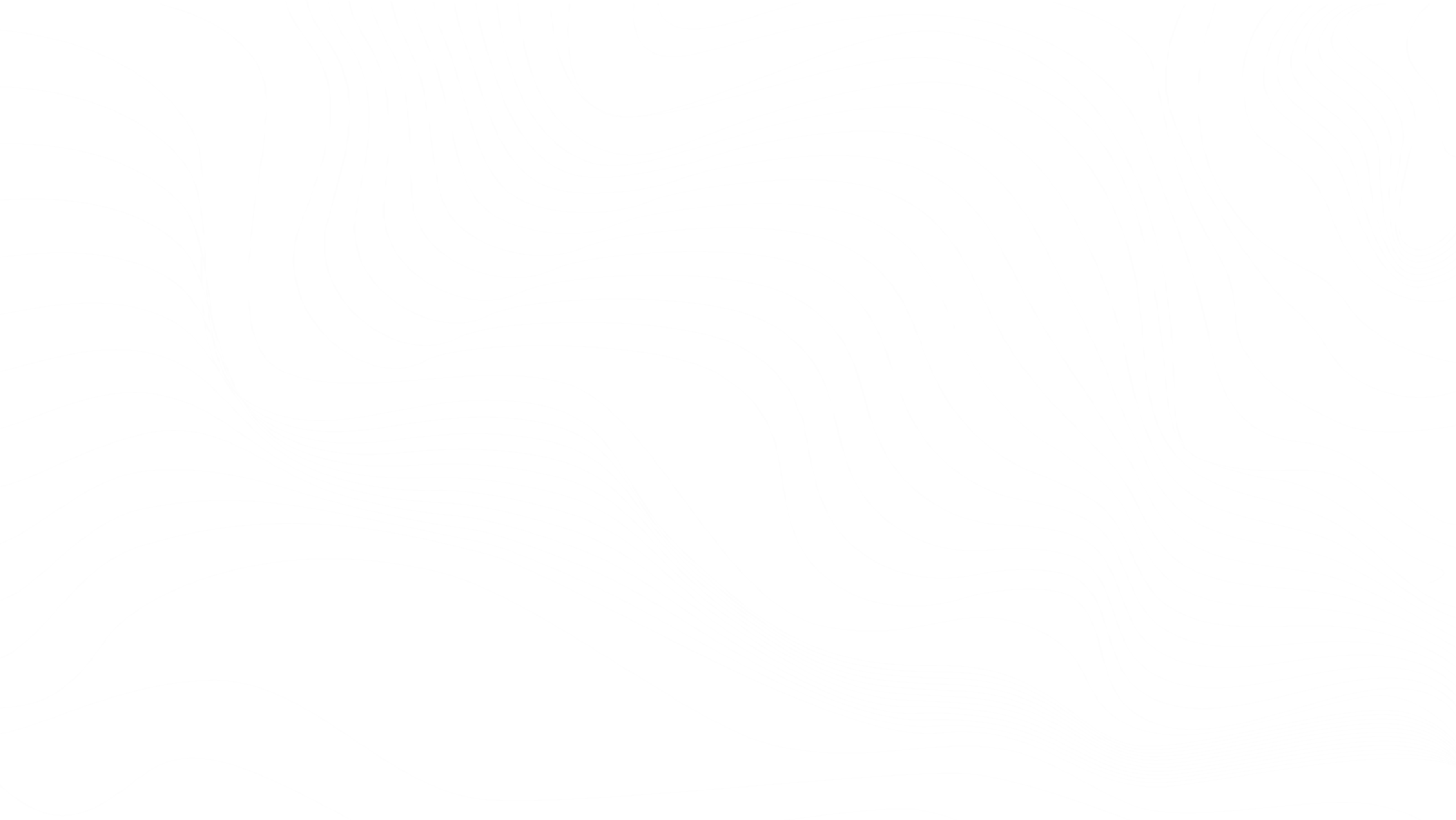 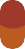 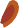 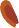 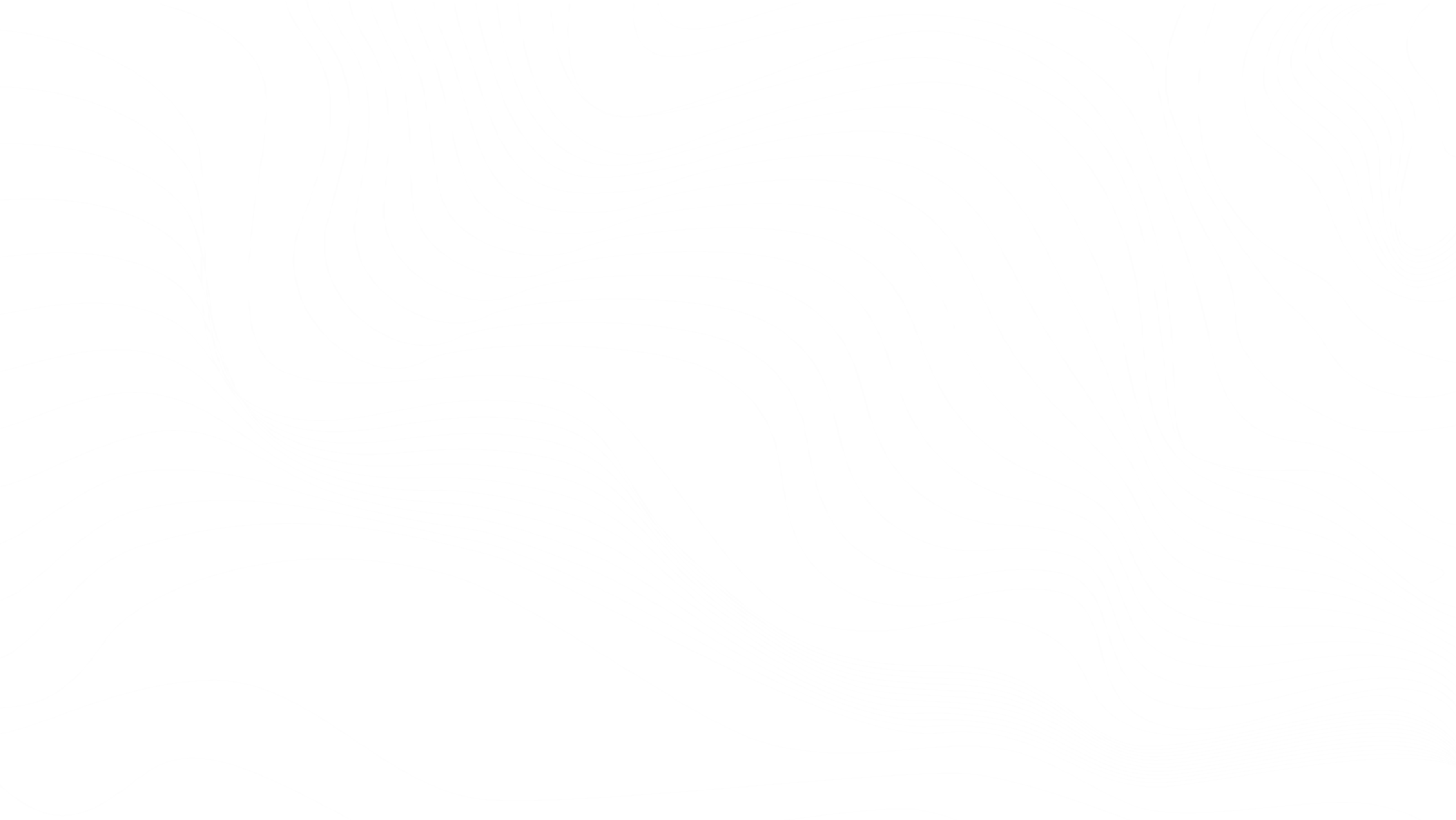 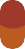 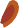 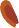 Recruit, train and maintain at least 20 Court Appointed Special Advocates by January 2021Hire a Volunteer Manager to provide supervision and support to CASA volunteers on their casesCreate and maintain an Auxiliary Non-Profit Advisory/ Fundraising Board of 8-10 community membersYEAR 2 GOALSCreate specific recruitment tactics to specifically target men and other diverse backgrounds to be CASA volunteers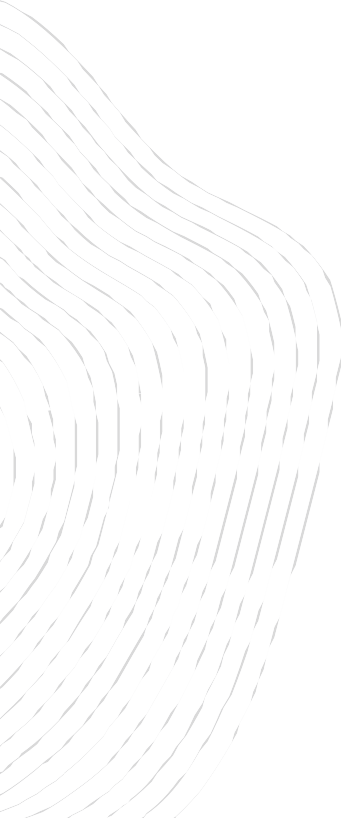 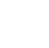 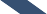 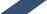 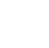 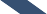 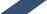 Plan or already have accomplished CASA of _____ County's first Superhero 5k for fundraising purposes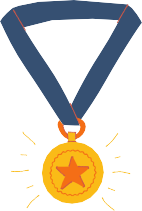 Receive VOCA funding that helps fulfill missionYEAR 3 GOALS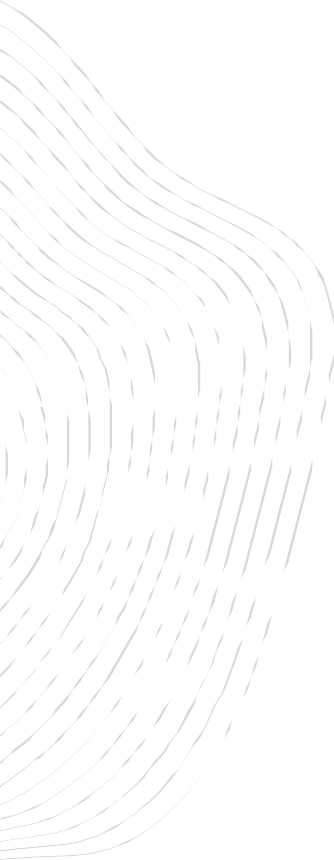 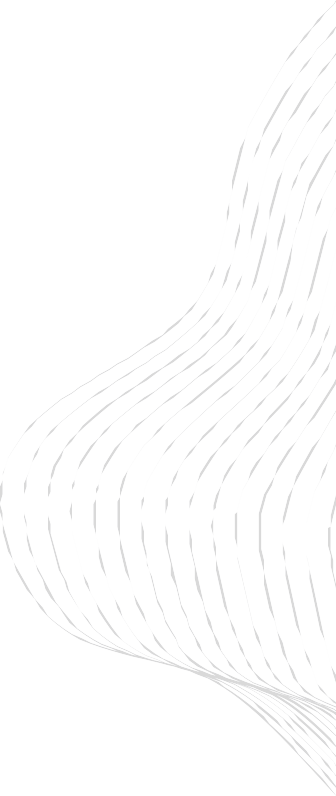 30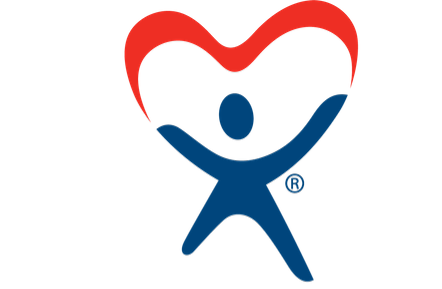 Reach 30 volunteers, including advisory board members and CASA volunteersPresent a training at for Ohio CASA or at the National CASA Conference that pertains to volunteer managementWork with local Universities and/or nearest Kappa Alpha Theta chapter for internships, board memberships and marketing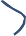 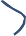 75%YEAR 4 GOALSPresentations are tools that can be used as speeches, reports, and more. It serves a variety of purposes, making presentations powerful tools for convincing and teaching.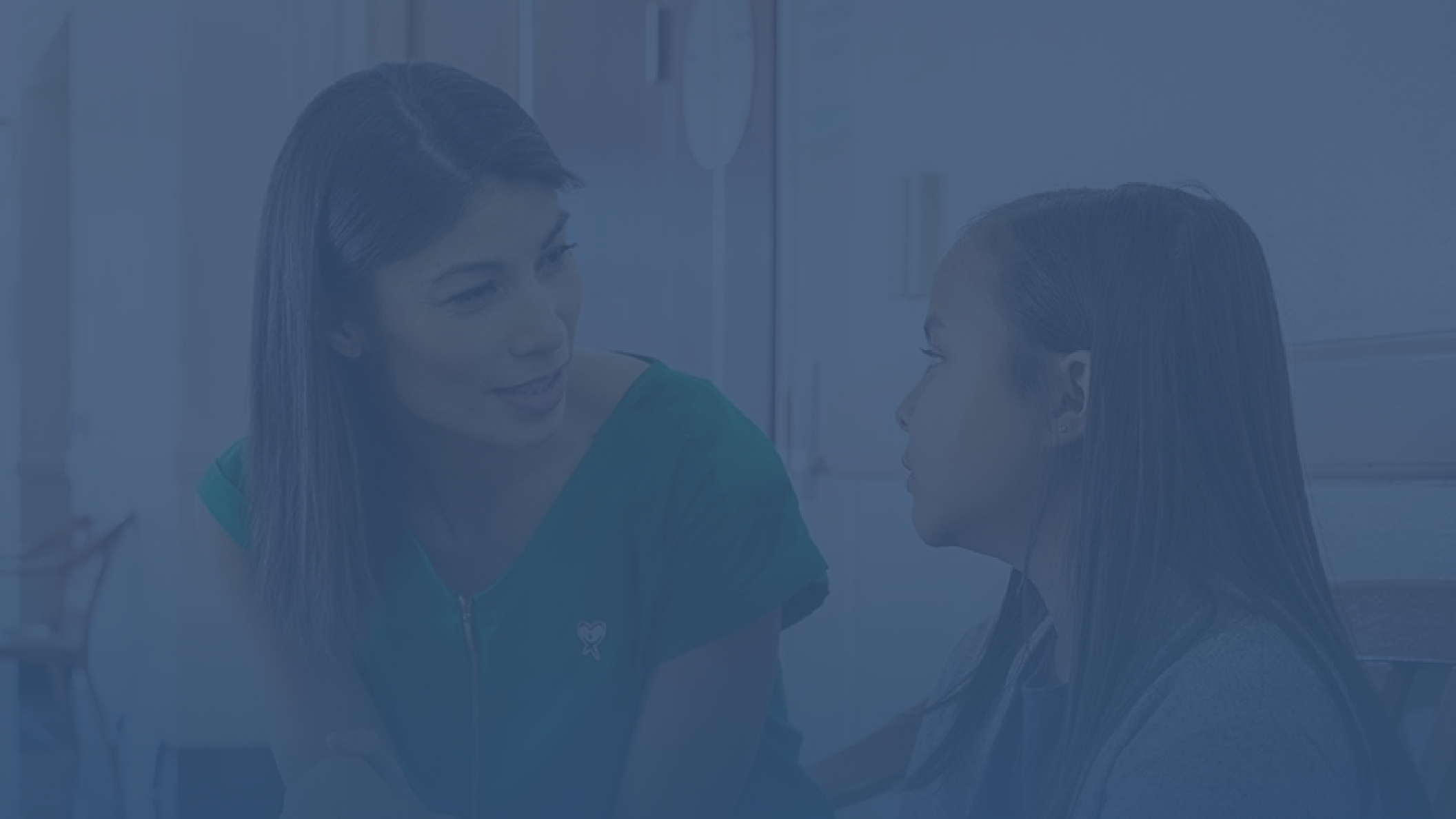 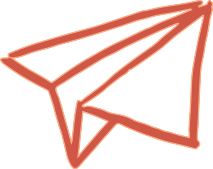 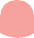 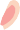 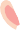 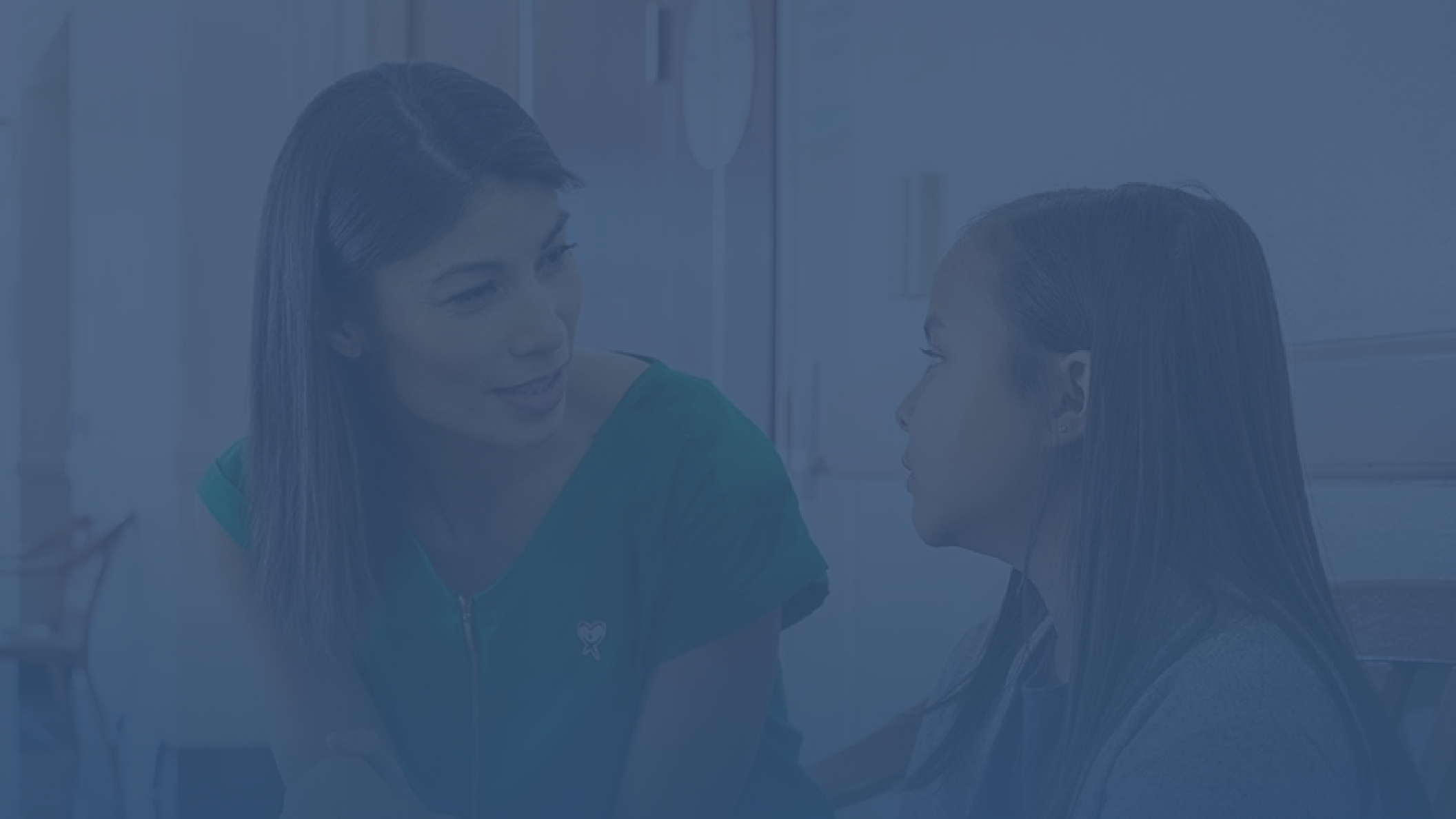 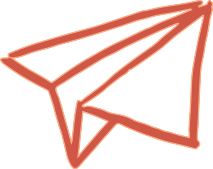 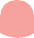 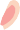 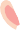 Have the funding to be able to send up to 5 CASA volunteers to the National CASA ConferenceHave a staff ratio of 30 to 1 volunteer and hire more staff as needed to keep this ratioEVERY CHILD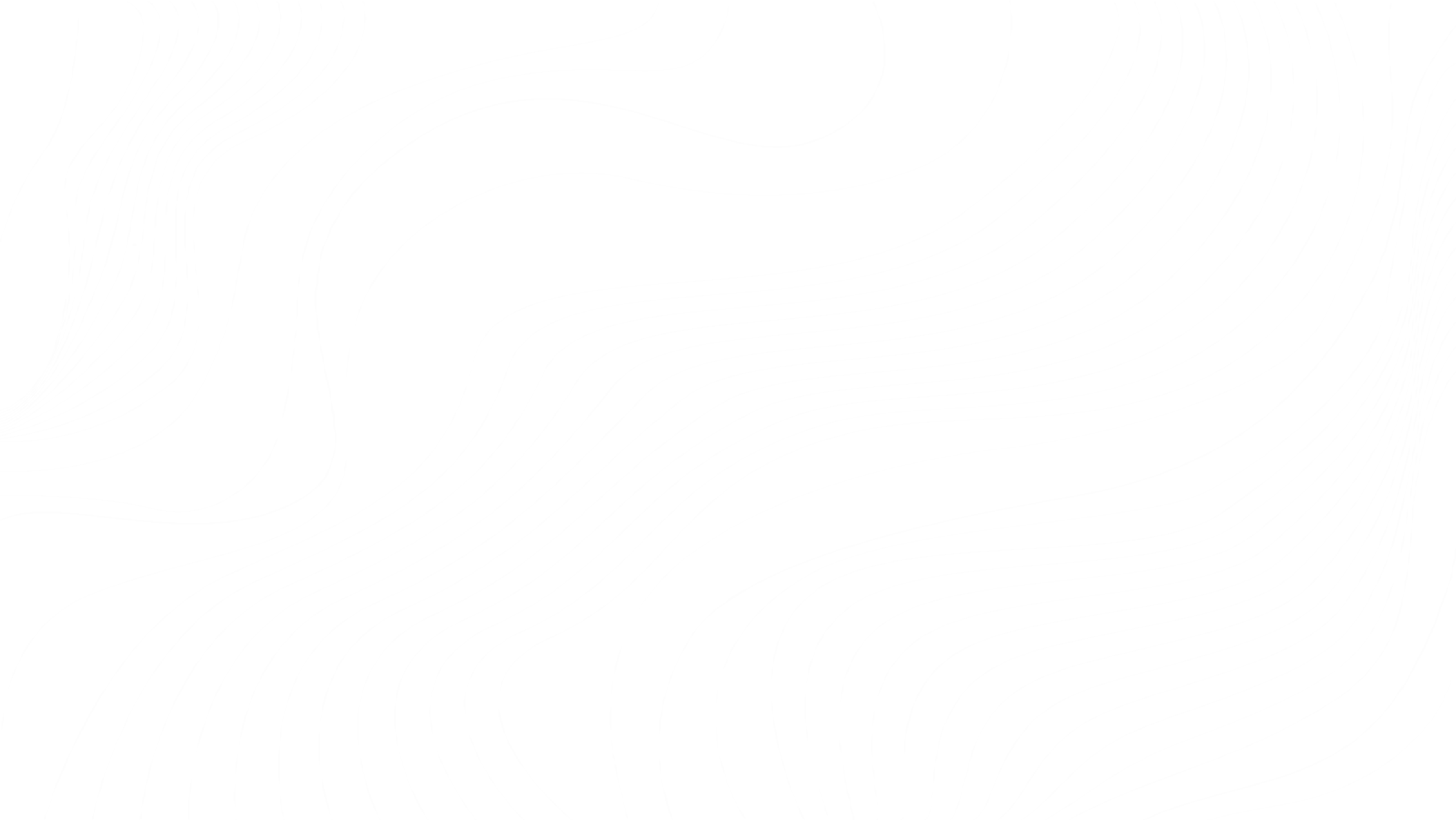 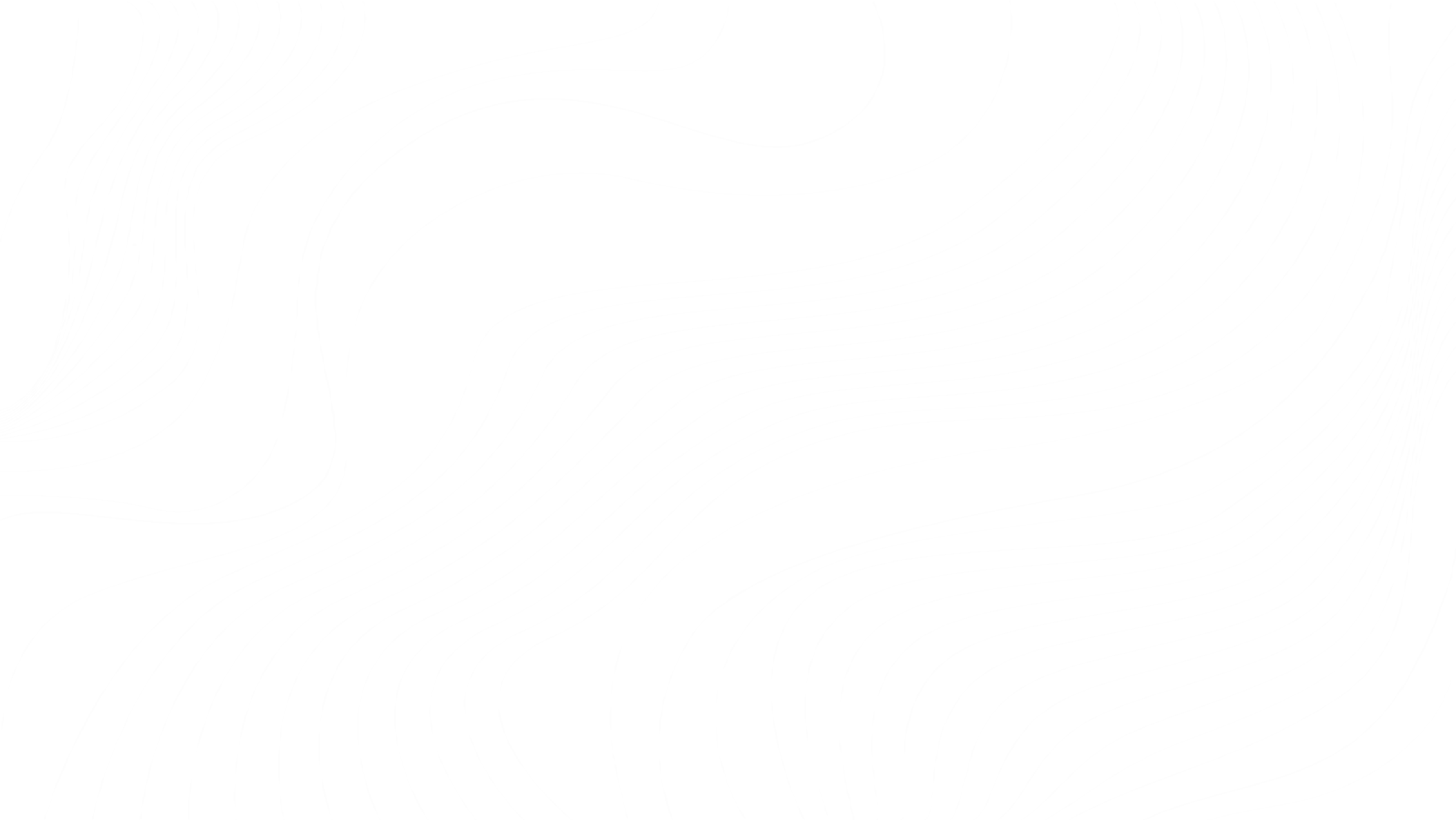 "I don't think anyone can grow unless he's loved exactly as he is now, appreciated for what he is rather than what he will be. " -Fred RogersCASA volunteers show up and speak out for children, knowing that their traumas may have caused behaviors and the need for deep healing. CASA volunteers understand that EVERY child deserves to grow up in a safe and stable home free from violence. With a CASA, a child can more easily navigate the chaotic and complex systems that no one should have to navigate anyways. These advocates have the ability to change a child's story.INPUTS______ County Juvenile Court LCJFSCASA of _____ County Advisory Board ______ County HOPE attorney GALsLocal treatment facilities Counseling Services substitute carefoster parent association BRIDGES programlocal businesses Ohio CASANational CASA Association LC United Waylocal sheriff and police child advocacy center community volunteers mandated reportersACTIVITIESRecruit and train community volunteers to be Court Appointed Special Advocatesappoint volunteers to juvenile court opened casesprovide advocacy to children in substitute carehold all parties accountable to obligations in the case plan present recommendation semi- annually and at reviews conduct monthly child-contact, home visits and quarterly case reviews with ongoing caseworkersstay up to date on CASA certfication credentials maintain monthly supervision with CASA staffprovide in-service training opportunitiesestablish and maintain anadvisory boardOUTPUTSsigned memorandum with the courts in March 2019 initiating program recognized by National CASA as a official CASA program hired first Director in February 2020 recruited 10 + casa volunteers in year oneScheduled several pre-service trainings throughout the yearOUTCOMES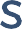 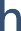 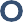 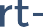 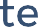 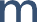 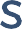 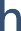 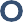 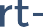 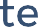 achieve immediate child safetybuild rapport with child provide families necessary services to achieve goals train new CASA volunteers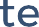 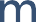 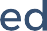 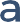 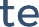 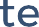 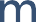 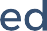 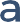 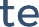 create and maintain an advisory/fundraising board increase rates of reunificationhire volunteer managers build resiliency in children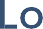 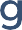 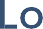 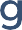 parents achieve stability and resolve safety concerns family is reunifiedchild achieves permanency child receives a consistent advocate throughout the caseserve 75% of children in care